ПЛАН РАБОТЫметодическогообъединенияучителейиностранных языковна 2017-2018 учебный годПредседатель ШМО иностранных языков: Ганиева И.Т..Новопоселковая СОШЗамечательные, блестящие уроки естьтам,где имеется ещё что-то замечательное,кроме уроков,где имеются и успешно применяются самыеразнообразные формыразвития учащихся вне урока.( В.А. Сухомлинский )НАШИ ПЕДАГОГИЧЕСКИЕ АКСИОМЫПРОСТЫ:- Если мы хотим, чтобы ребенок любил наш предмет,мы сами должны любить свой предмет и, безусловно,тех, кому преподаём. Мы должны суметь показатьученикам, какие возможности перед каждым из нихраскрывает знание нашего предмета.- Если мы хотим, чтобы ребенок любил учиться,мы должны найти с ним общий язык и, работая с нимв содружестве, привить любовь к учению.- Если мы хотим, чтобы ребенок проявлялинициативу, мы должны быть инициативными самии личным примером увлечь ученика и поддержатьего.Тема МО учителей иностранных языков:«Развитие профессиональной компетентности педагога в рамках реализации ФГОС общего образования».Цель методической работы: Создание условий для профессионально-личностного роста педагога как одного из основных условий обеспечения качества образования.Задачи методической работы:Способствовать обеспечению внедрения современных образовательных технологий при разработке уроков с учётом возрастных и личностных особенностей школьников.Создать условия для повышения уровня квалификации педагога через повышение уровня самообразования.Способствовать выявлению, изучению ценного передового педагогического опыта и его распространения.Обеспечить методическое сопровождение функционирующих программ и проектов.Продолжить изучение нормативной базы ФГОС общего образования.Направления методической работы:Заседания МО.Аттестация учителей.Участие учителей в конкурсах педагогического мастерства.Проведение мониторинговых мероприятийВнеурочная деятельность по предмету.Обобщение и представление опыта работы учителей (открытые уроки, мастер-классы, творческие отчеты, публикации, разработка методических материалов) на различных уровнях.Обеспечение преемственности при организации образовательного процесса.Организация работы с одаренными детьми.Презентация опыта работы, повышение рейтинга учреждения в профессиональном сообществе.Формы методической работы:Открытые уроки и внеклассные мероприятия.Педагогические мастерские, мастер-классы, презентация опыта.Индивидуальные консультации с учителями-предметниками.Целевые и взаимные посещения уроков с последующим обсуждением их результатов.Методические недели."УТВЕРЖДАЮ"Директор МКОУ Новопоселковая СОШ _______________ /Ягибеков Б.А./"30" августа 2017 годаПлан работы методического объединения учителей английского языка МКОУ Новопоселковая СОШ «Новое Поколение»на 2017 – 2018 учебный годЦель:совершенствовать уровень педагогического мастерства учителей иностранного языка, уровень их компетентности в области учебного предмета и методики преподавания.Задачи:− совершенствовать знания педагогов в области методики преподавания иностранного языка в условиях обновленного содержания образования;− изучать и внедрять в работу системно-деятельностный подход в обучение английского языка в условиях ФГОС;− изучать и внедрять в работу разнообразные методики и технологии, повышающие результаты обучения, развития и воспитания учащихся;− выявлять, изучать, обобщать и распространять творческий опыт лучших педагогов через мастер-классы педагогов, практические занятия, семинары;− организовать работу с одаренными детьми, для подготовки к участию в олимпиадах и конкурсах;− создания условий для получения образования повышенного уровня;− совершенствовать работу по подготовке выпускников к ГИА по английскомуязыку.Направления работы МО:− Повышение квалификации педагогов− Аттестация педагогов− Изучение и внедрение новых педагогических технологий− Работа с одаренными детьми− Распространение педагогического опыта− Мониторинг качества знаний учащихсяОжидаемые результаты:− Повышение уровня профессиональной компетентности педагогов.− Совершенствование учебного процесса в рамках реализации проекта модернизации общего образования.− Повышение интереса учителей к обобщению и распространению педагогического опыта.− Работа с молодыми специалистами.− Активное участие педагогов в конкурсах педагогического мастерстваПлан работы утвержден на заседании методического объединения учителейиностранного языка от 30 августа 2017 года.Председатель МО_________________ /План заседаний методического объединенияучителей английского языкана 2017 – 2018 учебный год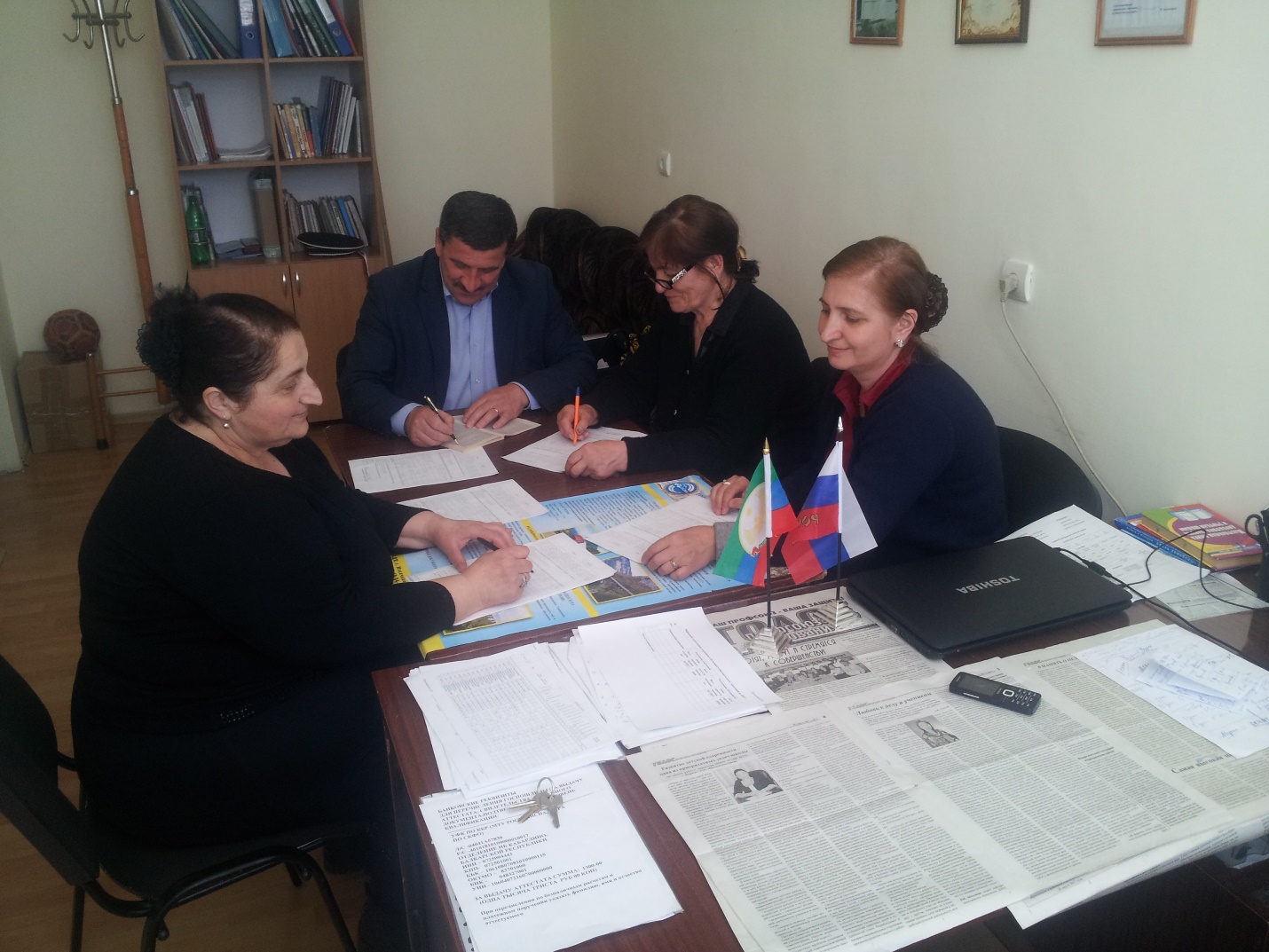 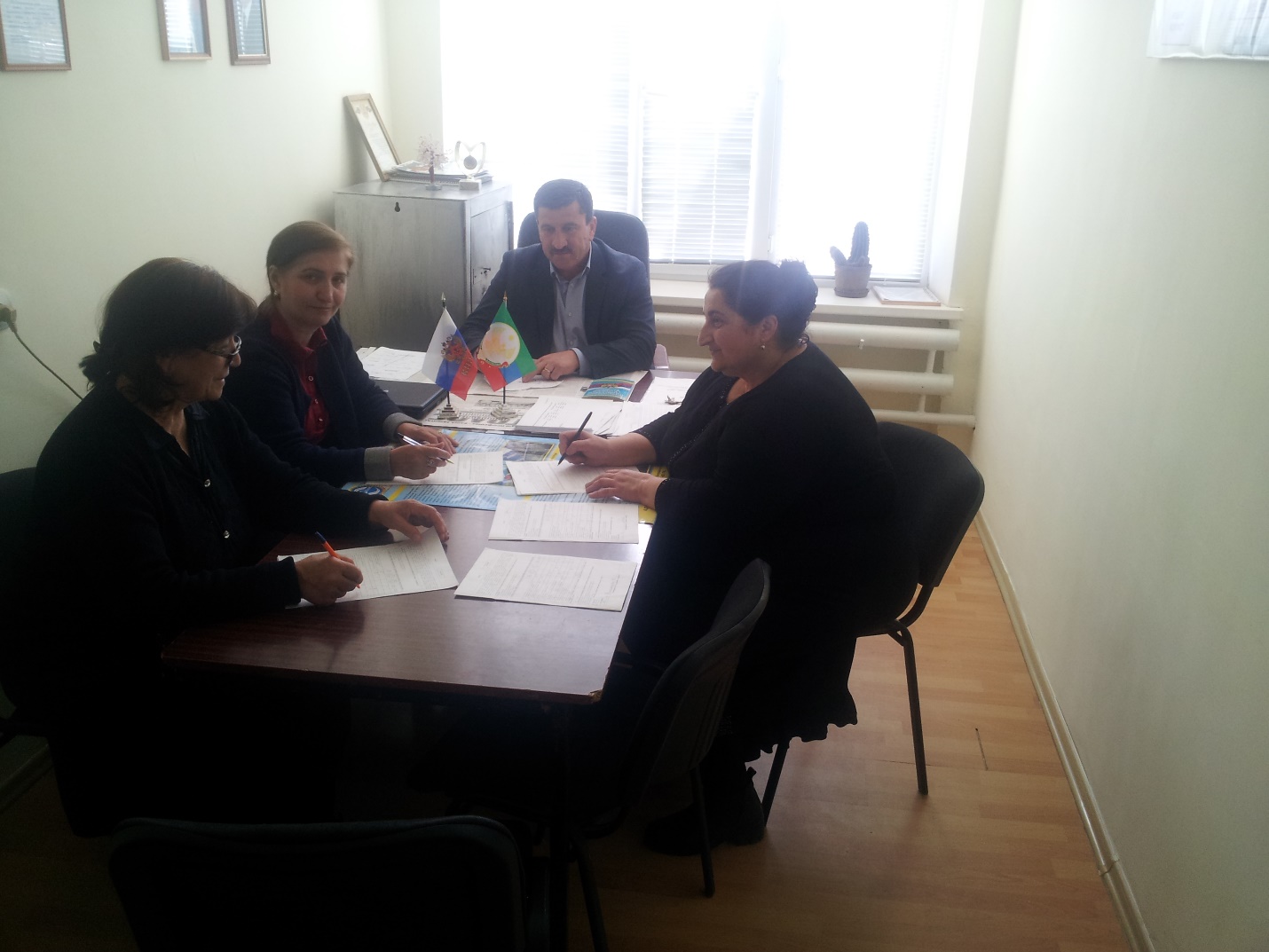 ПЛАНОВЫЕ МЕРОПРИЯТИЯСРОКИПРОВЕДЕНИЯПРОВЕДЕНИЕ ЗАСЕДАНИЙ МОЗаседание №1а) Анализ работы МО за 2016-2017 учебный годб) Планирование работы МО на 2017-2018 учебный годв) Планирование работы с молодыми специалистами
Заседание №2а) Организация школьного этапа Всероссийской олим-пиады школьниковб) Планирование работы по повышению качества успе-ваемостиЗаседание №3а) Анализ работы над темами самообразования учите-лей МОб) Анализ контроля успеваемости учащихсяЗаседание №4а) Анализ результатов участия в олимпиадах и конкур-сахб) Анализ успеваемости учащихся в I полугодииЗаседание №5а) Планирование работы по подготовке учащихся к про-хождению ГИАЗаседание №6а) Анализ работы с одаренными детьмиб) Мониторинг уровня успеваемости и качества знанийучащихся по английскому языку за учебный год.в) Анализ работы МО за годАвгустСентябрьНоябрьДекабрьМартМайАНАЛИЗ УРОВНЯ ЗУН УЧАЩИХСЯI четверть− Входная диагностика− Контроль навыков чтения− Тематический контрольII четверть− Контроль навыков аудирования− Тематический контроль− Рубежный контрольIII четверть− Контроль навыков говорения− Тематический контрольIV четверть− Контроль навыков письма− Тематический контроль− Итоговый контрольСентябрь–ОктябрьНоябрь-ДекабрьЯнварь-Февраль-МартАпрель-МайРАБОТА С ОДАРЕННЫМИ ДЕТЬМИРАБОТА С УЧАЩИМИСЯ, ИСПЫТЫВАЮЩИМИ ТРУДНОСТИ В ИЗУЧЕНИИ ИНОСТРАННОГО ЯЗЫКА− Организация дополнительных занятий во время учебногопроцесса и во время каникул с отстающими обучающимися− Организация внеклассной работы учащихся:o просмотр видео на иностранном языкеo подготовка проектовo проведение праздников стран изучаемого языкаo проведение различных школьных конкурсов− Проведение школьного тура Олимпиады по иностраннымязыкам и подготовка учащихся к окружному и городскомутурам Олимпиады− Проведение недели английского языкаВ теченииГодаПОДГОТОВКА УЧАЩИХСЯ К ИТОГОВОЙ АТТЕСТАЦИИПодготовка учебно-тренировочных материалов по ГИАРабота учителей по подготовке выпускников к ГИАo Работа с контрольно-измерительными материаламиo Обучение заполнения бланков ответов− Участие в пробных ГИА− Изучение требований, структуры, порядка проведенияЕдиного государственного экзамена по английскому языку− Подготовка к государственной итоговой аттестации. Изу-чение Регламента по организации и проведению ГИА в 9-хклассах− Организация консультаций− Проведение итоговой аттестации учащихся 9, 11 классовПОПОЛНЕНИЕ ФОНДОВ КАБИНЕТОВ НОВЫМИ НАГЛЯДНЫМИ ПОСОБИЯМИЗНАКОМСТВО С НОВЫМИ УЧЕБНЫМИ ПОСОБИЯМИПополнение фондов кабинетовo дидактическими материаламиo раздаточными материаламиo газетами и журналами на иностранном языкеo компьютерными программами− Изучение новинок литературы на иностранном языке− Посещение тематических выставок− Посещение семинаров в издательствахРАССМАТРИВАЕМЫЕ ВОПРОСЫОТВЕТСТВЕННЫЕЗАСЕДАНИЕ №1 (АВГУСТ, 2017 ГОДА)1. Анализ работы МО за 2016-2017 учебный год− Анализ результатов ГИА и ЕГЭ 2017. Типичныеошибки.Анализ результатов участия в олимпиадах и кон-курсах за 2016-2017 учебный годчлены МОПланирование работы с молодыми специалистами2. Обсуждение задач языкового образования  в 2017-2018 учебном году в контексте новыхобразовательных федеральных и региональных документов.3. Обсуждение задач школьного языкового образования в свете решений школьного августовского педагогического советачлены МО4. Планирование работы МО на 2017-2018 учебный год− Обсуждение и утверждение плана работы МО на2017-2018 учебный год.− Изучение нормативной и методической документации.− Рассмотрение и утверждение рабочих программна 2017-2018 учебный год.− Обсуждение плана участия учителей МО в профессиональных и творческих конкурсах.− Подготовка материалов для школьного тураолимпиады.члены МОЗАСЕДАНИЕ №2 (ОКТЯБРЬ, 2017 ГОДА)1. Анализ организации и проведения школьного этапа Всероссийской олимпиады школьников2. Организация научно-исследовательской деятельности учителя и ученика.3.Анализ посещения уроков молодых специалистовЗАСЕДАНИЕ №3 (НОЯБРЬ, 2017 ГОДА)1. Анализ работы над темами самообразования учителей МОРабота по организации проектно-исследователь-ской деятельности на урокахУстная часть ГИА-11 по английскому языку, типичные ошибки2. Анализ результатов контрольных работЗАСЕДАНИЕ №4 (ДЕКАБРЬ, 2017 ГОДА)1. Анализ результатов участия в конкурсах и олимпиадах− Окружной тур Всероссийской олимпиады по английскому языку2. Анализ контрольных школьных и контрольных срезов знаний учащихся за I полугодие3. Обсуждение посещенных уроков членов МО4. ФГОС в изучении английского языка в основной школе5. Активизация инновационной деятельности учителей английского языка. Новые технологии в обучении иностранного языка.ЗАСЕДАНИЕ №5 (МАРТ, 2018 ГОДА)1. Планирование работы по подготовке учащихся к прохождению ЕГЭИзучение требований, структуры, порядка прове-дения Единого государственного экзамена по английскому языкуПодготовка к государственной итоговой аттестации. Изучение Регламента по организации и проведению ГИА в 9-х класса− Анализ участия в пробных ЕГЭ и ГИА-9ЗАСЕДАНИЕ №6 (МАЙ, 2018 ГОДА)1. Анализ работы с одаренными детьми− Итоги и анализ участия в предметных олимпиадахЭффективность выбранной методики работы с одаренными детьми при подготовке к участию в конкурсах и олимпиадах2. Мониторинг уровня обученности и качества знаний учащихся по английскому языку за учебный год3. Отчет учителей о работе по самообразованию4. Анализ работы МО за год5. Анализ выполнения практической части по классным журналамПРОВОДИМАЯ РАБОТАОТВЕТСТВЕННЫЙСЕНТЯБРЬ− Помощь в выборе темы самообразования− посещение уроков− проведение микроисследования потенциальных возможностей педагогов− Инструктаж о составлении планов уроков− подбор методической литературы, наглядных пособийОКТЯБРЬ− Проведение собеседования по итогам работы в сентябре− собеседования с наставником о результатах оказания помощи молодым специалистам;Контроль проверки тетрадей, дневников− инструктаж по индивидуальной работе с учащимися − Анализ посещенных уроков − Помощь в составлении планов уроков и их структурыНОЯБРЬ− Контроль выполнения правил внутреннего распорядка − Контроль проведения контрольных работ и выполнения программ− посещение уроков.− Проведение бесед "Методы и формы современного урока", "Как добиться дисциплины на уроке?" − Инструктаж по дозировке домашних заданий− Инструктаж по работе с неуспевающими и слабоуспевающими учащимися ЯНВАРЬ− Помощь в составлении планов уроков и их структуры− внеурочная работа по предмету .ФЕВРАЛЬ− Проверка взаимопосещения уроков − Проверка тетрадей− проверка оказания индивидуальной помощи слабоуспевающим учащимся− посещение уроков− Проведение бесед "Межпредметные связи на уроках", "Создание на уроке ситуации совместной, продуктивной и творческой деятельности" − Проведение открытых уроков учителей− контроль работы с неуспевающими и слабоуспевающими учащимися− обсуждение способов выхода из трудной ситуации на урокеМАРТ− Проведение беседы "О взаимоотношениях в коллективе" − Проверка поурочных планов, помощь в подготовке отчета по темам самообразования− помощь в организации открытых уроков− проведение беседы "Работа с мотивированными учащимися" АПРЕЛЬ− Посещение открытых уроков − Проверка оказания индивидуальной помощи слабоуспевающим учащимся− посещение уроков− подготовка молодых специалистов к отчету о работе за годМАЙ− Составление характеристик − Подведение итогов работы;− контроль выполнения программ, графика контрольных работ− помощь в выборе тем по самообразованию на следующий уч. г.;